								Skjervøy båtforening 1. desember 2018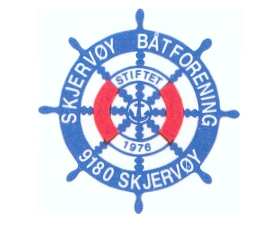 SNØMÅKING PÅ BRYGGE 7HØST OG VINTER 2018-19Skjervøy Båtforening har vedtatt at alle medlemmene med båtplass skal rydde snø sjøl, derfor har vi satt opp en vaktplan som vi vil at medlemmene vil følge. Grupper på 3 stykker er satt opp med ansvar for 2 uker. Gruppa må selv ordne med hvem som skal rydde til forskjellige tider.  Den enkelte er selv ansvarlig for å skaffe vikar hvis det ikke passer med jobb, ferie, fravær etc.Hovedbrygga og landfeste skal måkes så tidlig som mulig etter snøfall, utliggere er den enkeltes ansvar og måke.NB måkeutstyr finnes ved landfestet.Mvh Bryggevaktene.Uker:Dato: Navn:    -49Før 3.desember rydder bryggevaktene snø på bryggaFør 3.desember rydder bryggevaktene snø på brygga49-50 3.-16.desHelge Guttormsen,  Rolf Jensen,  Jon K. Strøm51-5217.-30.desRolf  E. Johansen,  Svein Hugo Hansen,  Yngvar Einarsen1-231.des-13.janØystein Korneliussen, Johan Tvenning,  Ole J. Korneliussen3-414.-27.janRagnar Strøm,  Skjervøy VG Skole,  Nils Alm5-628.jan-10.febPeter Johansen,  Roger Johansen,  Elisabeth Korneliussen7-811.-24.febHalvard Hansen,  Lerøy Aurora,  Skjervøy VG skole9-1025.feb-10.marsCharles Henriksen,  Ragnar Strøm,   Lerøy Aurora11-1211.-24.marsWilliam Korneliussen,  Elisabeth Korneliussen,  Roy H. Mathiesen, 13-1425.mars-7.aprilKurt Einarsen,  Oddgeir Einarsen,  Oskar Skipnes15-168.-21.aprilJan Tore Eriksen,  Kolbjørn Kristoffersen,  Holgeir Pettersen17-1822.april-5.maiKarstein Henriksen,  Knut Arne Mikalsen,  Skjervøy Dykkerservice19-206.mai-Haviknes DA, Elling, Ole J. Henriksen,  Arne Angell